كلية الادارة والاقتصادكلية الادارة والاقتصادكلية الادارة والاقتصادكلية الادارة والاقتصادCollege  Nameادارة اعمال  ادارة اعمال  ادارة اعمال  ادارة اعمال  Departmentاحمد منصور محسن الموسوياحمد منصور محسن الموسوياحمد منصور محسن الموسوياحمد منصور محسن الموسويFull Name as written   in Passporte-mail    Professor     Assistant Professor    Lecturer      Assistant Lecturer  Career         PhD                         PhD                            Master                    Master         استخدام اداة نشر وظيفة الجودة في تحسين قيمة الزبوناستخدام اداة نشر وظيفة الجودة في تحسين قيمة الزبوناستخدام اداة نشر وظيفة الجودة في تحسين قيمة الزبوناستخدام اداة نشر وظيفة الجودة في تحسين قيمة الزبونThesis  Title 2007م2007م2007م2007مYear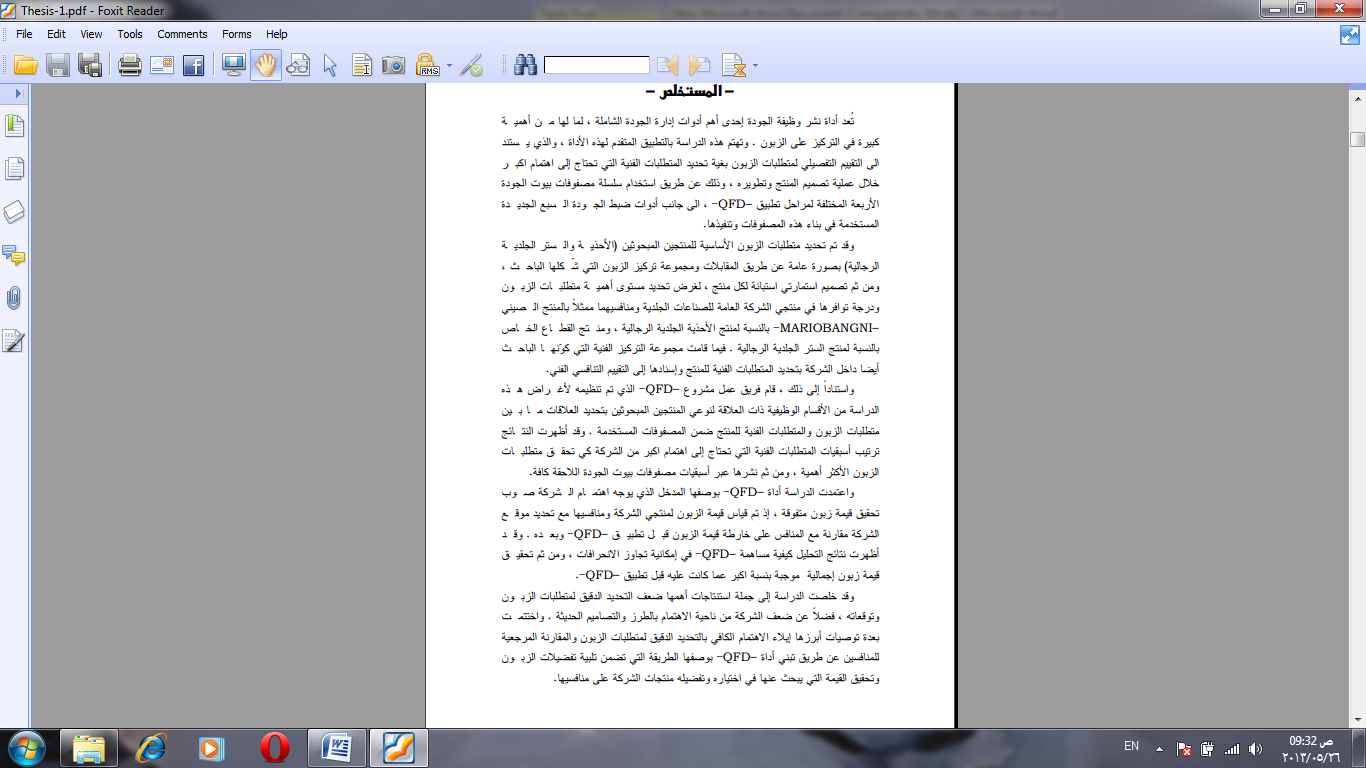  Abstract   